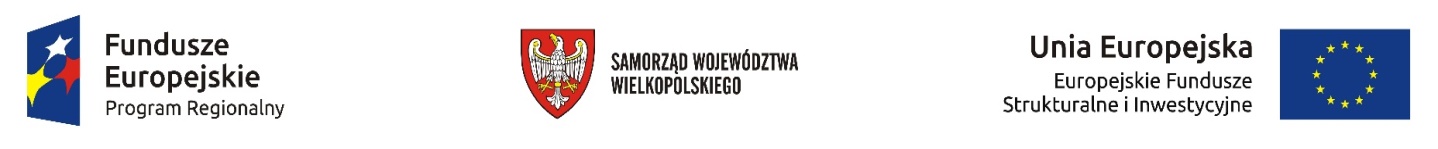 Istotne postanowienia UmowyUmowa zawarta …………………….. 2017 r. w Poznaniu  pomiędzy:Województwem Wielkopolskim z siedzibą Urzędu Marszałkowskiego Województwa  Wielkopolskiego w Poznaniu, al. Niepodległości 34, 61-714 Poznań, NIP 778-13-46-888, REGON 63-12-57-816reprezentowanym przez: ….-….zwanego w dalszej części umowy „ Zamawiającym”, a ……..NIPreprezentowaną przez: ….-…..zwanym w dalszej części  umowy  „Wykonawcą”,§ 1 Przedmiot umowyPrzedmiot umowy precyzują:Oferta Wykonawcy, która stanowi Załącznik nr 1 do niniejszej Umowy.Plan taryfowy Wykonawcy (według Oferty Wykonawcy), który stanowi Załącznik nr 2 do niniejszej Umowy.Regulamin Świadczenia Usług Telekomunikacyjnych, który stanowi Załącznik nr 3 do niniejszej Umowy.Wykonawca w ramach niniejszej Umowy jest zobowiązany do świadczenia usług telekomunikacyjnych w ramach telefonii stacjonarnej, na terenie całego kraju, na obszarze UE oraz poza nią na rzecz Zamawiającego, polegających na uruchomieniu:od dnia 1 sierpnia 2017r., dwóch  łączy PRA – ISDN (30B+D) w lokalizacji Zamawiającego przy 
ul. Kościuszki 95 w Poznaniu. od dnia 1 sierpnia 2017r., dwóch łączy PRA – ISDN (30B+D) w lokalizacji Zamawiającego przy al. Niepodległości 34 w Poznaniu. od dnia 1 sierpnia 2017 roku jednego łącza POTS w lokalizacji Zamawiającego przy al. Niepodległości 34 w Poznaniu (numer telefoniczny z zakresu – 61 222 21 92).Świadczone w ramach niniejszej Umowy usługi telekomunikacyjne będą obejmowały wszystkie rodzaje usług oferowanych w ramach  Planu taryfowego Wykonawcy (według Oferty Wykonawcy).Wykonawca w ramach niniejszej Umowy zobowiązuje się do:ciągłego świadczenia usług telekomunikacyjnych,realizacji połączeń ze wszystkimi numerami krajowego planu numeracyjnego, również z numerami usługowymi i specjalnymi innych operatorów,uruchomienia dla wszystkich numerów o podwyższonej płatności, bezpłatnej blokady połączeń wychodzących przy zachowaniu możliwości jej usunięcia na pisemne żądanie Zamawiającego,zapewnienia dla wszystkich połączeń wychodzących realizowanych w sieciach krajowych na numery AB SPQMCDU, stałej stawki za 1 minutę połączenia głosowego dla danej frakcji ruchu, niezależnie od pory dnia lub tygodnia,zapewnienia dla wszystkich połączeń wychodzących realizowanych w sieciach krajowych na numery AB SPQMCDU,  jednosekundową taryfikację połączeń głosowych, bez opłaty za inicjację połączenia,wliczenia w ceny abonamentów łączy ewentualnych opłat; instalacyjnych z tytułu uruchomionych łączy, przeniesienia numeracji, zapewnienia usług CLIP, CLIR, COLP, COLR, FSK oraz DDI, PBX,dostarczanie na pisemne żądanie Zamawiającego szczegółowego wykazu wykonywanych na jego rzecz usług telekomunikacyjnych. Szczegółowy zakres i warunki wykonywania usług telekomunikacyjnych realizowanych na podstawie niniejszej Umowy, będą zgodne z przedstawionym przez Wykonawcę i uprzednio zaakceptowanym przez Zamawiającego Regulaminem Świadczenia Usług Telekomunikacyjnych (zwany dalej „Regulaminem”), wydanym na podstawie ustawy z dnia 16 lipca 2004 r. Prawo Telekomunikacyjne (Dz. U. z 2014 r., poz. 243 z późn. zm), który to Regulamin stanowi Załącznik nr 3 do niniejszej Umowy.Regulamin, o którym mowa w ust. 5 będzie wiązał Strony niniejszej Umowy w zakresie, w jakim nie jest sprzeczny z niniejszą Umową oraz załącznikami do niej.Wykonawca oświadcza, że realizacja połączeń głosowych nie będzie realizowana po łączach wykorzystujących protokół IP. Ograniczenie nie dotyczy świadczenia usług z wykorzystaniem sieci LAN Zamawiającego.Zamawiający zobowiązuje się do:wyłącznego korzystania z głosowych usług telekomunikacyjnych w sieci Wykonawcy przez okres trwania umowy,natychmiastowego, telefonicznego zgłaszania na infolinię klientów biznesowych, pod numerem telefonu: ___________ lub ______________ lub też za pośrednictwem wiadomości e-mail na adres: _____________ 
lub ___________ informacji o zaistniałych awariach i usterkach w działaniu urządzeń i usług obsługiwanych przez Wykonawcę,zabezpieczenia i używania zgodnie z przeznaczeniem urządzeń będących własnością Wykonawcy.§ 2 Inne wymagania dotyczące przedmiotu zamówienia.Wykonawca po zakończeniu okresu rozliczeniowego, zapewni Zamawiającemu bezpłatny biling zbiorczy wszystkich numerów abonamentowych Zamawiającego w postaci jednego pliku (format .xlsx – arkusz kalkulacyjny), z maks. 15 dniowym opóźnieniem, liczonym jako dni robocze, względnie udostępni Zamawiającemu bezpłatny dostęp do e-bilingu na stronie WWW Wykonawcy, po uprzednim pobraniu przez niego klucza sms-ego lub innego bezpiecznego dostępu, który zostanie mu wcześniej przez Wykonawcę udostępniony. Dla bilingów połączeń realizowanych w roamingu, dopuszcza się wydłużenie ww. opóźnienia o następne 30 dni.Comiesięczny biling elektroniczny, oraz dodatkowo wersję pdf faktury VAT, należy przesłać na adres poczty elektronicznej Zamawiającego: biling@umww.pl§ 3 Termin obowiązywania umowyNiniejsza umowa zawarta zostaje na okres od 1 sierpnia 2017 do 31 lipca 2018 jednak nie dłużej niż do wyczerpania wartości umowy, to jest kwoty wymienionej w §4 ust.1. § 4 Wartość umowy i zasady rozliczeńZa maksymalną wartość umowy uważa się kwotę ___________ zł netto,(słownie: _____________),+ należny 23% podatek VAT w wysokości  __________ zł,(słownie: _______________),co daje łączną kwotę brutto: ___________ zł,(słownie: ________________).Ceny jednostkowe za poszczególne usługi telekomunikacyjne kształtują się następująco:cena abonamentu miesięcznego łącza PRA ISDN(30B+D) z wszystkimi opłatami dodatkowymi 
(za przeniesienie numeracji, DDI, PBX, blokady połączeń, usługi: CLIP, CLIR, COLP, COLR, FSK,  instalację łącza) __ zł netto, cena za minutę krajowego połączenia głosowego do wszystkich sieci stacjonarnych w ruchu automatycznym  __ zł netto, cena za minutę krajowego połączenia głosowego do sieci komórkowych (PTC, Polkomtel, ORANGE) w ruchu automatycznym __ zł netto,cena za minutę krajowego połączenia głosowego do pozostałych sieci komórkowych w ruchu automatycznym __ zł netto,cena za minutę międzynarodowego połączenia głosowego do sieci stacjonarnych UE w ruchu automatycznym __ zł netto,cena za minutę międzynarodowego połączenia głosowego do sieci komórkowych UE w ruchu automatycznym __ zł netto, cena abonamentu miesięcznego łącza POTS __ zł nettowszystkie pozostałe rodzaje usług (nie wymienione w § 4 ust. 2 pkt. 1) – 7), świadczone przez Wykonawcę 
w ramach planu taryfowego Wykonawcy (taryfa według Oferty Wykonawcy, będąca integralną częścią niniejszej Umowy – załącznik nr 2), będą rozliczane według zasad i cen w nim zawartych.Wykonawca nie będzie pobierał żadnych innych opłat niż te które wynikają z § 4 ust. 2W przypadku zmiany ustawowej stawki podatku od towarów i usług, Wykonawca doliczy do wynagrodzenia netto aktualną stawkę tego podatku, po podpisaniu aneksu do niniejszej Umowy.Ceny jednostkowe, o których mowa w ust. 2 niniejszego paragrafu są ustalone na okres  obowiązywania niniejszej Umowy i nie mogą ulec zwiększeniu. W przypadku niewykorzystania przez Zamawiającego całej kwoty wynikającej z umowy, Wykonawcy nie przysługują żadne roszczenia wobec Zamawiającego. Zamawiający zapłaci Wykonawcy wynagrodzenie za każdy pełny okres rozliczeniowy, w którym wykonywane były usługi telekomunikacyjne na zasadach określonych w niniejszej Umowie, na podstawie poprawnie wystawionej przez Wykonawcę faktury VAT. Abonamenty będą fakturowane z góry a ruch telekomunikacyjny z dołu.Zapłata należności nastąpi przelewem na wskazany na fakturze rachunek bankowy w terminie 21 dni od daty otrzymania przez Zamawiającego oryginału prawidłowo wystawionej faktury. Za dzień zapłaty wynagrodzenia uważany będzie dzień obciążenia rachunku bankowego Zamawiającego. Faktura VAT powinna zawierać dane Zamawiającego: Województwo Wielkopolskie z siedzibą Urzędu Marszałkowskiego Województwa  Wielkopolskiego w Poznaniu, al. Niepodległości 34, 61-714 Poznań, 
NIP 778-13-46-888. Wynagrodzenie z tytułu realizacji Umowy jest współfinansowane przez Unię Europejską z Europejskiego Funduszu Społecznego i Samorządu Województwa Wielkopolskiego w ramach Wielkopolskiego Regionalnego Programu Operacyjnego na lata 2014-2020 oraz z Funduszu Spójności i Budżetu Państwa w ramach Programu Operacyjnego Pomoc Techniczna na lata 2014-2020.§ 5 Kary umowne / odszkodowanieWykonawca zapłaci Zamawiającemu za każdą rozpoczętą dobę opóźnienia, w rozpoczęciu świadczenia usług objętych niniejszą Umową, karę umowną w wysokości 1000 zł netto  za każde nieuruchomione na czas łącze 
PRA ISDN(30B+D) .Wykonawca zapłaci Zamawiającemu za ponad 12 godzinną przerwę w świadczeniu usług telekomunikacyjnych na pojedynczym łączu PRA– ISDN (30B+D) karę umowną w wysokości 100 zł netto. Gdyby przerwa na łączu była dłuższa niż 24 godziny do wcześniej naliczonej kary Zamawiający naliczy karę dodatkową w wysokości 300 zł netto za każdą rozpoczętą dobę braku świadczenia usług. W przypadku uszkodzenia więcej niż jednego łącza  telekomunikacyjnego kary będą liczone oddzielnie dla każdego z nich. Za początek biegu terminu naliczania kar uważa się godzinę i datę wysłania e-maila na adres Wykonawcy z informacją o zaistniałej awarii.Wykonawca zapłaci Zamawiającemu za każdą rozpoczętą dobę opóźnienia, w rozpoczęciu świadczenia usług objętych niniejszą Umową, karę umowną w wysokości 100 zł netto za nieuruchomione na czas łącze POTS.Wykonawca zapłaci Zamawiającemu za ponad 12 godzinną przerwę w świadczeniu usług telekomunikacyjnych na łączu POTS karę umowną w wysokości 30 zł netto. Gdyby przerwa na łączu była dłuższa niż 24 godziny do wcześniej naliczonej kary Zamawiający naliczy karę dodatkową w wysokości 60 zł netto za każdą rozpoczętą dobę braku świadczenia usług. Za początek biegu terminu naliczania kar uważa się godzinę i datę wysłania e-maila na adres Wykonawcy z informacją o zaistniałej awarii.Wykonawca jest zobowiązany zapłacić karę umowną w terminie 7 dni od dnia otrzymania noty obciążeniowej, wystawionej przez Zamawiającego. W przypadku niedotrzymania przez Wykonawcę tego terminu, Zamawiający ma prawo potrącić kwotę wynikającą z noty obciążeniowej, z wynagrodzenia Wykonawcy, na co Wykonawca wyraża zgodę. Zamawiający zastrzega sobie prawo dochodzenia odszkodowania uzupełniającego przekraczającego wysokość kar umownych, do wysokości rzeczywiście poniesionej szkody. 6 Zmiany umowyZamawiający przewiduje możliwość, a Wykonawca wyraża na to zgodę, zmiany postanowień niniejszej Umowy w przypadku gdyby z przyczyn, za które Zamawiający nie ponosi odpowiedzialności, których nie mógł wcześniej przewidzieć  w dniu zawarcia niniejszej Umowy, zaszła konieczność zmiany terminu początku wykonania niniejszej Umowy – w takim przypadku Wykonawca zobowiązuje się zrealizować przedmiot zamówienia w innym, wskazanym przez Zamawiającego terminie - z uwzględnieniem jednak możliwości technicznych Wykonawcy.Zmiany niniejszej Umowy wymagają dla swojej ważności formy pisemnej.Na wniosek Wykonawcy Zamawiający dopuszcza zawarcie innych umów wymaganych przez Wykonawcę, na warunkach określonych w niniejszej Umowie pod warunkiem, że termin zakończenia wszystkich tych umów będzie zgodny z terminem wskazanym w  3 niniejszej umowy.§ 7 Postanowienia końcoweStrony wykluczają możliwość dokonania przelewu wierzytelności wynikających z niniejszej Umowy bez uprzedniej zgody Zamawiającego wyrażonej na piśmie pod rygorem nieważności.Załączniki do Umowy stanowią jej integralną część.Ewentualne sporne kwestie wynikłe w trakcie realizacji niniejszej Umowy Strony poddadzą najpierw polubownym negocjacjom z udziałem swoich przedstawicieli w siedzibie Zamawiającego, w uzgodnionym terminie. W przypadku braku porozumienia Stron, spory wynikłe z niniejszej Umowy będą rozstrzygane przez sąd powszechny właściwy 
dla siedziby Zamawiającego.W sprawach nieuregulowanych niniejszą Umową będą miały zastosowanie przepisy ustawy z dnia 
23 kwietnia 1964r. Kodeks cywilny (t. j. Dz. U. z 2016 r. poz. 380 ze zm.), ustawy z dnia 16 lipca 2004 r. 
Prawo telekomunikacyjne (Dz. U. z 2014 r. poz. 243 z późn. zm) oraz inne przepisy mające związek z przedmiotem Umowy.Zamawiającego i Wykonawca wyznaczą Opiekunów realizacji Umowy, których dane w postaci: Imienia Nazwiska, telefonu stacjonarnego i komórkowego oraz adresu poczty e-mail, zostaną przekazane  w formie e-maila drugiej stronie w terminie 3 dni od daty podpisania Umowy. Zamawiający nie ma prawa bez zgody Wykonawcy kierować do sieci Wykonawcy ruchu z sieci innych operatorów komórkowych i stacjonarnych, uzyskując z tego tytułu bezpośrednio bądź pośrednio korzyści majątkowe. Zamawiający nie ma również prawa, bez zgody Wykonawcy, udostępniać innym podmiotom usług telekomunikacyjnych świadczonych przez Wykonawcę. Ewentualna zgoda Wykonawcy na powyższe powinna być udokumentowana sporządzeniem stosownego aneksu do Umowy, pod warunkiem iż postanowienia tego aneksu będą zgodne z ustawą Prawo Telekomunikacyjne.Wykonawca oświadcza, iż zapoznał się i będzie przestrzegać „Polityki Bezpieczeństwa Informacji”, „Wytycznych bezpieczeństwa informacji” obowiązujących u Zamawiającego oraz zobowiązuje się do zachowania w poufności informacji prawnie chronionych. Powyższe dokumenty, stanowiące integralną część niniejszej umowy, zostały przekazane Wykonawcy drogą elektroniczną na adres e-mail: …………………………………………..Wykonawca zobowiązuje się do zachowania w tajemnicy informacji pozyskanych w trakcie wykonywania prac dla Urzędu Marszałkowskiego Województwa Wielkopolskiego i nie ujawniania ich również po zakończeniu realizacji niniejszej umowy.Umowę sporządzono w dwóch jednobrzmiących egzemplarzach, jeden dla Zamawiającego, jeden dla Wykonawcy.Załączniki:1. Oferta Wykonawcy.2. Plan taryfowy.3. Regulamin Świadczenia Usług Telekomunikacyjnych.WykonawcaZamawiający